ПЕРЕЧЕНЬ ЭКСПОНАТОВ, 
представляемых на 27-ом международном специализированном форуме по телекоммуникациям, информационным и банковским технологиям ТИБО-202118–22 мая 2021 г., г. Минск, пр. Победителей, 111АБаза данных «Активный ил»Комплексная шкала для анализа печатных свойств бумагиЖесткое оптическое стекловолокно.Программное обеспечение для защиты интеллектуальной собственности на электронные документыЗащита печатной и электронной продукции на основе цветных векторных узоровСтенд для обучения программированию промышленных контроллеров на базе Simens STmATIC S-7-1200Официальный сайт - http://tibo.by/ru/ 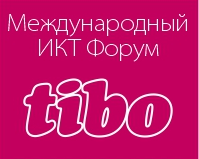 